Notulen leerlingenpanel 3 Schooljaar 2023-2024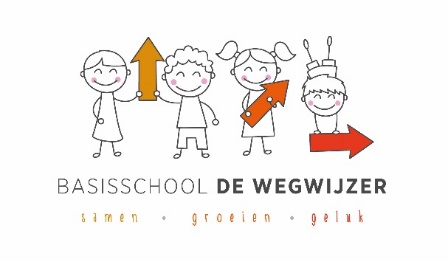 Datum: 26-01-2024Werkwijze:Opstellen agenda door voorzitter (in afstemming met leerlingenvoorzitter).Verspreiden agenda door leerlingenvoorzitter (op papier).Vergadering.Opstellen notulen door secretaris en verspreiding door voorzitters.Leerlingen doen verslag  in de eigen groep en mogelijk ook in de kleutergroepen.Leerlingenraad is zichtbaar middels foto’s op de prikborden, bij de ingang en op ISY/facebook.Leerlingen kunnen bespreekpunten doorgeven aan de vertegenwoordigers.De onderwerpen die aan bod komen zijn:Het onderwijs in de groep. Het spel op de speelplaatsSchoolvieringen en festiviteitenBurgerschapHet schoolgebouwKinderen kunnen putten uit:Ideeën uit de klasOpmerkingen vanuit een kringgesprek in de groepZaken waarop ze door medeleerlingen worden aangesprokenEigen ideeënAgenda 26-01-2024 om 11:00uLocatie: Leerplein 3Data volgend overleg: Actielijst Leden schooljaar 2022-2023Groep 4Kyara van Haren + Lamiha TariqGroep 5Samir AmarirGroep 6Ylo Witmaack + Dewi Rienties+ Jip MuijsGroep 7Yousra Abasari + Liondry WongGroep 8Manal el Moussati + Valerie RientiesNamens managementteamJuf Kimberly 1WelkomVergadering openen.2ActielijstWat is de actielijst en staat er nog iets op?Basketbalnetten moeten nog opgehangen worden.3Hoe gaat het in de klas?Hoe gaat het in de groep/ school/ met jou? Groep 4: gaat goed en niet goed. Meelezen wordt niet altijd gedaan, dan schuiven de kinderen naar geel.Groep 5: Goede punten, gaat steeds beter in de klas.Groep 6: sommige dagen veel kinderen in geel en rood.Lessen in de klas over pesten. Kinderen geen naam op werkjes zetten hier gaan ze op letten.Groep 7: Gaat goed, laatste dagen een paar kinderen die niet luisteren. Hier wordt wel op gereageerd. Groep 8: Gaat goed, werk wordt gemaakt en er wordt naar de juf geluisterd. De groep ziet zelf dat het beter gaat dan toen zij in groep 7 zaten.- Hoe worden de excursies en gastlessen ervaren?Groep 5: carnavalsloods geweest. Dit is erg leuk geweest. Mochten op een wagen en zelf met piepschuim wat maken.Groep 6: meerdere gastlessen gehad in de klas.Bij gastlessen soms wat beter luisteren.Groep 7: Zijn gaan sleeën. Dit hebben ze heel erg leuk ervaren.Schaatsen: Leuk, veel kinderen geleerd om te schaatsen.- Hoe gaat het uitleenstation?Samir is toegevoegd.Jesse pakt nog steeds ballen zonder het te vragen.4Focus dingen die aan bod komen.Stelten: onderzoek wat kosten ze en hoeveel nodig? Leerlingenraad gaat onderzoeken hoe duur en wat nodig.Hoe was de kerstkaarten actie?Leuk om te doen! Jammer dat er geen kaarten terug kwamen. Vonden het wel erg leuk om te doen voor anderen.Leuk om iets te doen van anderen.Hoe gaat het met de Yell en de sociokring?Groep 4: gouden regels behaald.Groep 5: een keer heel lang dezelfde regel, nu wordt een regel vaker behaald.Groep 6: Yell gaat goed, de sociokring duurt vaak erg lang. Omdat er tussendoor wordt gekletst.Groep 7: Yell wordt niet elke dag gedaan. Sociokring groep 7 wordt vaker overgeslagen.Groep 8: sociokring gat goed komen goede ideeën uit voor. Complimentenronde uitgesteld, hier zijn ze mee aan het werk.Groep 4 en 6 wordt de Yell elke dag gedaan.5Stand van zaken, lopende zakenGymlessen: Hoe gaat het wat vinden jullie leuk/ minder leuk? Muziekles: Hoe gaat het wat vinden jullie leuk/ minder leuk? Meer afwisseling?Blink: welk thema nu bezig? Wat gaat goed? Wat minder leuk? Groep 7: geen muziek meer.Groep 6: Veel hetzelfde bij de muziek, vaker te laat. Uitleg wordt steeds herhaald, maar ze weten het al.Groep 8: Blink begint saai te worden, niet iedereen let dan goed op.Groep 4: bij Engels praten veel kinderen door de les heen.6Activiteitenn.v.t.8Punten vanuit schoolBurgerschap: wat kunnen wij in de school en de buurt doen voor elkaar? Ideeën vanuit de klassen!Geen ideeën op dit moment.Paadje voor het schoolplein-> veel hondenpoepRoda project: Kinderen vinden het leuk en doen goed mee. Je leert dingen over lichaam en bewegen en mentaliteit.Enige verbeterpuntje: de inschrijvingen Rodaproject: niet genoeg metertje.9RondvraagZijn er nog vragen?/ punten vanuit de groepen?Liondry: voetbal-> bepaalde lln beslissen alles.Gr 5- Gr 6: drukker op de gang even bespreken in de klas.22 maart 202411.00uur 24 mei 202411.00uur 21 juni 2024Aflsuiting 11:00uDatum Actie Wie Uitgevoerd?  BasketbalnetMeester JohnHondenpoep: gemeente mailen poep opruimen.Juf Kimberly